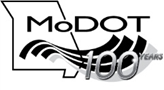                                           Division	LocationTO:	Professional Services CommitteeCC:	Transportation Planning Director-tp	State Bridge Engineer-brFROM:	District Engineer or Division EngineerDATE:	(Date)SUBJECT:	Program Delivery			Route (_____), (______) County			Job No. (________)	Consultant Selection ApprovalProject Description (physical description): This project will provide for the improvement of (length) of Route (route) in (county) County from (termini) to (termini).  Scope of Work: The consultant will provide professional, technical, and other personnel, equipment, material, and all other things necessary for preparing (scope of services for the contract.  If contract is a supplemental explain the need for the change in scope).  Consultant:  The selection committee entered into informal interviews with (number) short listed firms to facilitate the selection of the best firm for the project.  Based on the interviews and the ratings, the (firm name) team is recommended for these services.Recommendation:  I request permission for the district to negotiate an agreement with (the firm) to perform these services.  Cost:  The cost of this contract is included in the STIP.Division Approval (if applicable)APPROVED:  ____________________________________ 	Date:  _________________	Division Approval as needed******************************************************************************Professional Services Committee Approval		 		Agree	          Disagree		Signature		Date	Transportation Planning Director							____________			State Bridge EngineerAPPROVED:  ____________________________________ 	Date:  _________________	Chair, Professional Services Committee